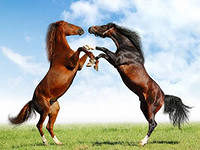 ПАСПОРТ ПРОЕКТА«Лошадки»Автор проекта:Ефремова С.И.Воспитатель высшей категорииМБДОУ ЦРР ДС № 51Озёрск , 2014Название проекта: «Лошадки».Автор проекта: Ефремова Светлана Ивановна.Цель: расширение знаний детей о животной – лошади (коне), через знакомство с энциклопедией и художественной литературой.    Задачи: Создать коллекцию игрушек (малых) лошади (коня), привить желание заниматься познавательно-исследовательской деятельностью.Развивать, через создание коллекции,  речь, тренировать память, внимание,  интеллект.Научить детей использовать материалы коллекции в игре.Воспитывать аккуратность, бережливость.Вид проекта: познавательныйВремя реализации: средний (1 месяц).Участники проекта: дети старшей группы, воспитатель, родители.Актуальность: Удивление в данном возрасте играет роль мотива в деятельности. Удивление, умение видеть, необычное в обычном, наблюдательность, встреча с «чудом» - всё это происходит в  процессе коллекционирования. Коллекционирование расширяет кругозор детей, развивает их познавательную активность. С коллекционирования часто начинается приобщение ребёнка к миру маленьких открытий. Стойкость такого пытливого отношения ребёнка к коллекционированию зависит от того, поддерживают  ли его интерес взрослые (родители). Если взрослые направляют познавательную деятельность ребёнка, то формируются черты личности – любознательность, наблюдательность. Коллекционирование, как средство личностного развития ребёнка можно применять независимо от реализуемой в группе программы воспитания, развития и обучения, так как использование экспонатов коллекций позволяет решать комплекс воспитательных, развивающих и обучающих задач.Предполагаемый результат: Развитие у детей познавательной активности, творческих способностей, коммуникативных навыков, обогащение знаний о лошади.Продукт предполагаемой деятельности: лепка, рисование образа коня.  Презентация проекта: Этапы проекта:Познавательный: составление паспорта проекта, подбор художественной литературы, подбор дидактических игр, разработка консультаций для родителей, сбор фотографий.Разработка проекта: -     объяснить родителям, детям важность коллекционирования;- подобрать методическую и художественную литературу, иллюстративный материал по этой теме;-     подобрать игрушки, материалы;-     составить перспективный план мероприятий.3. Выполнение проекта: игровая деятельность, речевое развитие, беседы, физическое развитие (подвижные игры), театрализованная деятельность, художественное творчество, работа с родителями.4. Оформление материалов для презентации, диагностика знаний, итоговое мероприятие.